ПОНУДА  ЗА ОСНОВНЕ  ШКОЛЕ Квизом до успешног завршног испитаКаталошки број програма: 397  Аутори:Борица Крстић, дипломирани физичар, наставник физике, ОШ Љупче ШпанацРеализатори:Борица Крстић, дипломирани физичар, наставник физике, ОШ Љупче Шпанац; Татјана Мишић, магистар, наставник физике, ОШ Чегар; Марина Најдановић-Лукић, магистар, наставник физике, ОШ Десанка МаксимовићОбласт:општа питања наставеКомпетенција:компетенције за уже стручну областПриоритетна област:Унапређивање компетенција наставника у области планирања и реализације наставе оријентисане на исходе (подизање нивоа методичких знања релевантних за циљеве и исходе предмета/области)Општи циљеви:Постизање квалитетније и занимљивије наставе, мотивисање наставника за коришћење мултимедијалних наставних средстава ради ефикаснијег учења и бољих постигнућа ученика на завршном испитуСпецифични циљеви:Сагледавање важности и употребљивости образовних стандарда у наставном процесу, примена стандарда и анализа постигнућаученика на завршном испиту по образовним нивоима. Вежбање израде задатака којим се проверавају одређени нивои постигнућа ученика. Пружање практичне помоћи наставницима у састављању задатака. Оспособљавање наставника за израду квиза. Обучавање наставника за примену квиза у различитим етапама часа. Унапређивање компетенција наставника за употребу ИКТ у циљу осавремењивања наставе и бољих постигнућа ученикаЦиљна група:наставник предметне наставе – основна школаТеме програма:1. дан Уводна реч Значај и улога образовних стандарда у настави Радионица1: Стандарди Прва игра Пауза Радионица 2: Чик погоди ко је на слици Друга игра Радионица 3: Ко се први јави Трећа игра Пауза Радионица 4:Асоцијације Фејсбук група Пауза Радионица 5: Подела материјала на Фејсбуку Дискусија о реализованом семинару, ЕвалуацијаБрој учесника:25Трајање програма:дана: 1, бодова: 8РЕГИОНАЛНИ ЦЕНТАР ЗА ПРОФЕСИОНАЛНИ РАЗВОЈ ЗАПОСЛЕНИХ У ОБРАЗОВАЊУ -  НИШПариске Комуне бб, 18000 Ниш, СрбијаТел:+381 18 202 300; Факс:+381 18 202 420info@rcnis.edu.rs; http://www.rcnis.edu.rsт.р. 840-842668-41; ПИБ 103895510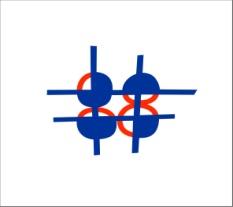 REGIONAL CENTER FOR PROFESSIONAL DEVELOPMENT OF EMPLOYEES IN EDUCATION, NIŠPariske Komune bb, RS-18000 Niš, SerbiaPhone:+381 18 202 300; Fax:+381 18 202 420info@rcnis.edu.rs; http://www.rcnis.edu.rsТермин реализације   30.11.2019. Износ котизације Место реализације   1.800,00 динара   Регионални центар Ниш  Рок за пријављивањеНачин пријављивања        25.11.2019.info@rcnis.edu.rs